EDUC 500: Research Methodology in Education ActivitiesParadigms & GenresStephen Petrina & Franc Feng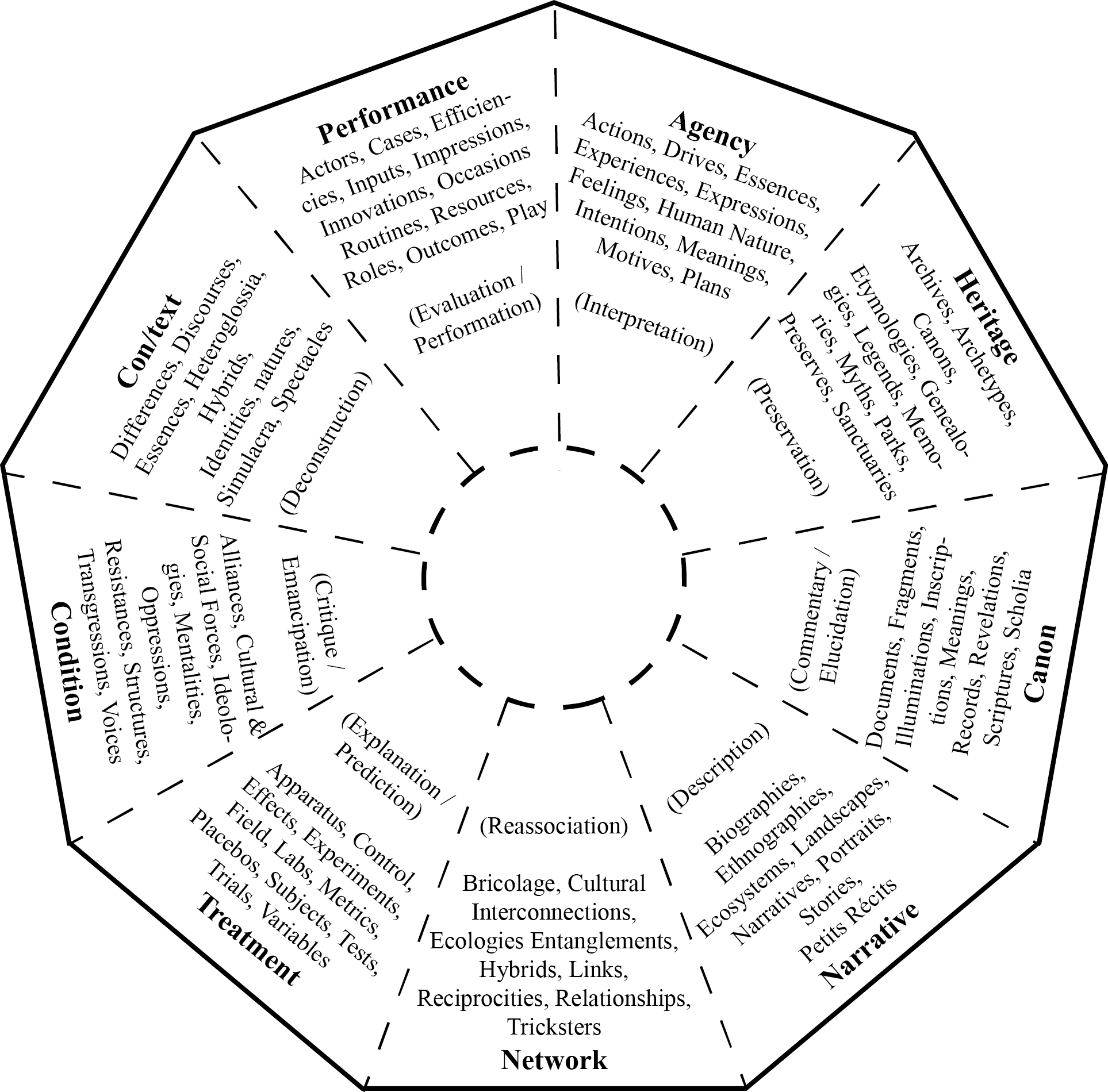 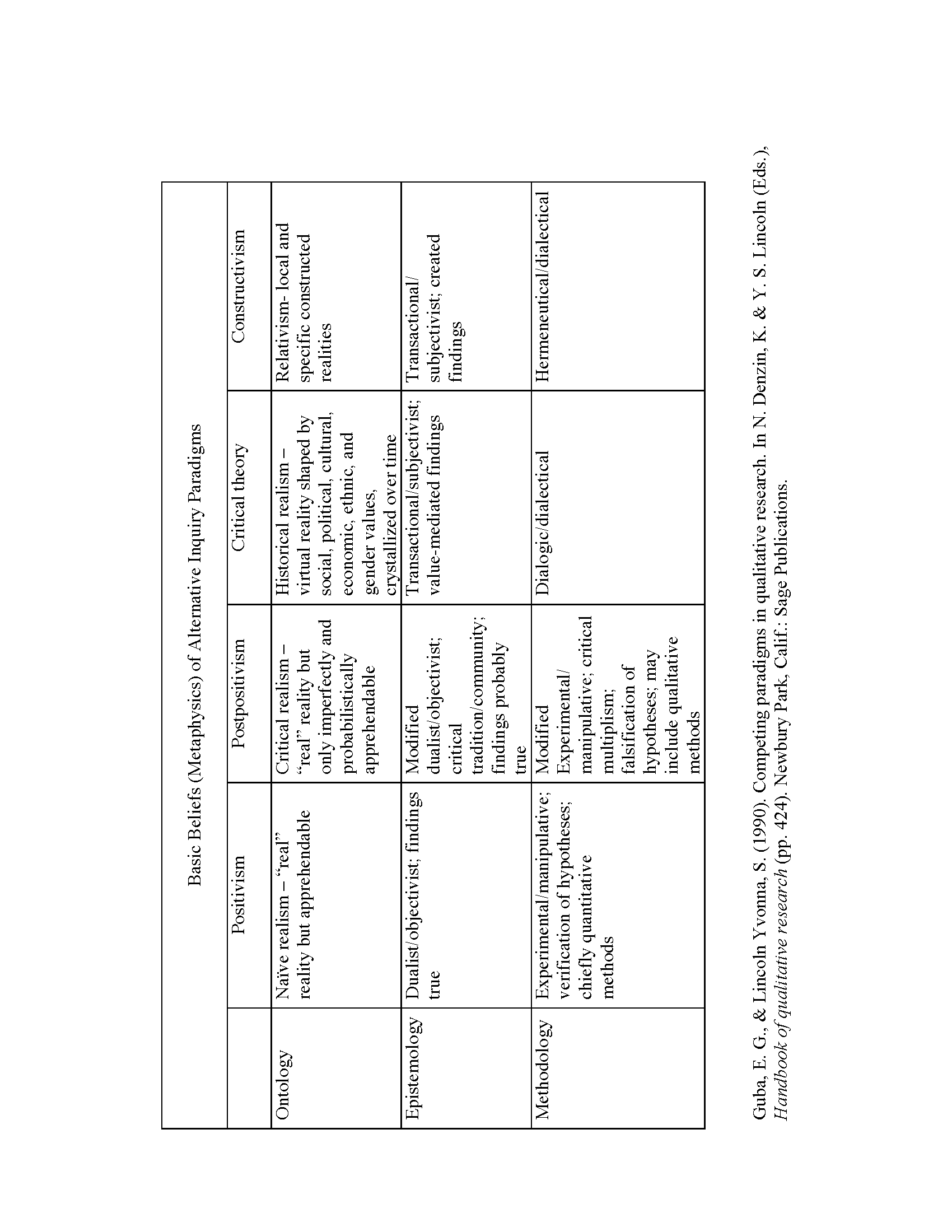 Positivistic OrientationMain Concern—Inherent Aim:Main Assumptions:Focus of Investigation:View of Values:Research Guiding Interest:Method of ValidationTheoretic—Philosophic Orientation:Kinds of Questions:Methodological Issues:Interpretive OrientationMain Concern—Inherent Aim:Main Assumptions:Focus of Investigation:View of Values:Research Guiding Interest:Method of ValidationTheoretic—Philosophic Orientation:Kinds of Questions:Methodological Issues:Critical OrientationMain Concern—Inherent Aim:Main Assumptions:Focus of Investigation:View of Values:Research Guiding Interest:Method of ValidationTheoretic—Philosophic Orientation:Kinds of Questions:Methodological Issues:Postmodern OrientationMain Concern—Inherent Aim:Main Assumptions:Focus of Investigation:View of Values:Research Guiding Interest:Method of ValidationTheoretic—Philosophic Orientation:Kinds of Questions:Methodological Issues:Poststructural OrientationMain Concern—Inherent Aim:Main Assumptions:Focus of Investigation:View of Values:Research Guiding Interest:Method of ValidationTheoretic—Philosophic Orientation:Kinds of Questions:Methodological Issues:Art-Based OrientationMain Concern—Inherent Aim:Main Assumptions:Focus of Investigation:View of Values:Research Guiding Interest:Method of ValidationTheoretic—Philosophic Orientation:Kinds of Questions:Methodological Issues: